OFICIO: -DAAISPT/426/2016ASUNTO: Informe de actividades.                                                                             L.C.  LUIS FERNANDO RÍOS CERVANTESContralor Municipal. Del Municipio de San Pedro Tlaquepaque, Jalisco.Presente.Por medio de la presente reciba un cordial saludo, y a la vez me permito informarle de las actividades realizadas en la Dirección a mi cargo y del Departamento de Quejas Ciudadanas y Sugerencias dependiente de la  Dirección de Asuntos Internos durante el Mes de Marzo, mismas que a continuación expongo.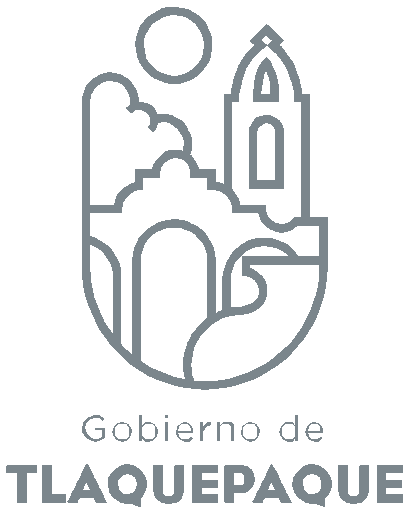 Lo anterior de conformidad a las atribuciones conferidas a la Contraloría Ciudadana en su Artículo 13, Fracción  VII.Agradezco el apoyo que siempre nos brinda, reiterándome como su más atento y seguro servidor.                             A t e n t a m e n t eSan Pedro Tlaquepaque, Jalisco, a 08 de Abril del año 2016.MTRO. OSCAR MIGUEL ÁVALOS FLORESDIRECTOR DE AREA DE  ASUNTOS INTERNOSArchivo.RGVR     DIRECCIÓN DE ASUNTOS INTERNOS DIRECCIÓN DE ASUNTOS INTERNOS DIRECCIÓN DE ASUNTOS INTERNOS DIRECCIÓN DE ASUNTOS INTERNOS DIRECCIÓN DE ASUNTOS INTERNOS QUEJAS Y SUGERENCIASQUEJAS Y SUGERENCIASQUEJAS Y SUGERENCIASQUEJAS Y SUGERENCIASINFORMES DE ACTIVIDADES DEL MES  DE MARZO DEL 2016INFORMES DE ACTIVIDADES DEL MES  DE MARZO DEL 2016INFORMES DE ACTIVIDADES DEL MES  DE MARZO DEL 2016INFORMES DE ACTIVIDADES DEL MES  DE MARZO DEL 2016INFORMES DE ACTIVIDADES DEL MES  DE MARZO DEL 2016INFORMES DE ACTIVIDADES DEL MES  DE MARZO DEL 2016INFORMES DE ACTIVIDADES DEL MES  DE MARZO DEL 2016INFORMES DE ACTIVIDADES DEL MES  DE MARZO DEL 2016INFORMES DE ACTIVIDADES DEL MES  DE MARZO DEL 2016ACTAS ADMINISTRATIVAS CONTRA POLICÍAS03QUEJAS CIUDADANAS MEDIANTE OFICIO0QUEJAS CONTRA POLICÍAS03QUEJAS CIUDADANAS ANONIMAS 0ACTAS ADMINISTRATIVAS A SERVIDORES PÚBLICOS0QUEJAS DE BUZÓN 08NOTA: SE REALIZÓ LA VERIFICACIÓN Y MANTENIMIENTO DE 42 BUZONES INSTALADOS EN LAS DEPENDENCIAS DEL MUNICIPIO, LOS 20 BUZONES RESTANTES NO SE PUDIERON VISITAR DEBIDO A QUE LOS VEHÍCULOS DESIGNADOS A ESTA OFICINA SE ENCONTRABAN EN EL TALLER MUNICIPAL Y FUE ENTREGADO SOLO UN VEHÍCULO EN EL MES DE ABRIL.  NOTA: SE REALIZÓ LA VERIFICACIÓN Y MANTENIMIENTO DE 42 BUZONES INSTALADOS EN LAS DEPENDENCIAS DEL MUNICIPIO, LOS 20 BUZONES RESTANTES NO SE PUDIERON VISITAR DEBIDO A QUE LOS VEHÍCULOS DESIGNADOS A ESTA OFICINA SE ENCONTRABAN EN EL TALLER MUNICIPAL Y FUE ENTREGADO SOLO UN VEHÍCULO EN EL MES DE ABRIL.   RESOLUCIONES10SUGERENCIAS DE BUZÓN06NOTA: SE REALIZÓ LA VERIFICACIÓN Y MANTENIMIENTO DE 42 BUZONES INSTALADOS EN LAS DEPENDENCIAS DEL MUNICIPIO, LOS 20 BUZONES RESTANTES NO SE PUDIERON VISITAR DEBIDO A QUE LOS VEHÍCULOS DESIGNADOS A ESTA OFICINA SE ENCONTRABAN EN EL TALLER MUNICIPAL Y FUE ENTREGADO SOLO UN VEHÍCULO EN EL MES DE ABRIL.  NOTA: SE REALIZÓ LA VERIFICACIÓN Y MANTENIMIENTO DE 42 BUZONES INSTALADOS EN LAS DEPENDENCIAS DEL MUNICIPIO, LOS 20 BUZONES RESTANTES NO SE PUDIERON VISITAR DEBIDO A QUE LOS VEHÍCULOS DESIGNADOS A ESTA OFICINA SE ENCONTRABAN EN EL TALLER MUNICIPAL Y FUE ENTREGADO SOLO UN VEHÍCULO EN EL MES DE ABRIL.  TOTAL:            16FELICITACIONES CIUDADANAS01NOTA: SE REALIZÓ LA VERIFICACIÓN Y MANTENIMIENTO DE 42 BUZONES INSTALADOS EN LAS DEPENDENCIAS DEL MUNICIPIO, LOS 20 BUZONES RESTANTES NO SE PUDIERON VISITAR DEBIDO A QUE LOS VEHÍCULOS DESIGNADOS A ESTA OFICINA SE ENCONTRABAN EN EL TALLER MUNICIPAL Y FUE ENTREGADO SOLO UN VEHÍCULO EN EL MES DE ABRIL.  NOTA: SE REALIZÓ LA VERIFICACIÓN Y MANTENIMIENTO DE 42 BUZONES INSTALADOS EN LAS DEPENDENCIAS DEL MUNICIPIO, LOS 20 BUZONES RESTANTES NO SE PUDIERON VISITAR DEBIDO A QUE LOS VEHÍCULOS DESIGNADOS A ESTA OFICINA SE ENCONTRABAN EN EL TALLER MUNICIPAL Y FUE ENTREGADO SOLO UN VEHÍCULO EN EL MES DE ABRIL.  *  EL 22 DE MARZO DEL PRESENTE, SE LLEVO A CABO LA CUARTA SESIÓN ORDINARIA DE LA COMISIÓN DE HONOR Y JUSTICIA.*SE LE DIO SEGUIMIENTO A LOS PROCEDIMIENTOS EXISTENTES*  EL 22 DE MARZO DEL PRESENTE, SE LLEVO A CABO LA CUARTA SESIÓN ORDINARIA DE LA COMISIÓN DE HONOR Y JUSTICIA.*SE LE DIO SEGUIMIENTO A LOS PROCEDIMIENTOS EXISTENTES*  EL 22 DE MARZO DEL PRESENTE, SE LLEVO A CABO LA CUARTA SESIÓN ORDINARIA DE LA COMISIÓN DE HONOR Y JUSTICIA.*SE LE DIO SEGUIMIENTO A LOS PROCEDIMIENTOS EXISTENTES*  EL 22 DE MARZO DEL PRESENTE, SE LLEVO A CABO LA CUARTA SESIÓN ORDINARIA DE LA COMISIÓN DE HONOR Y JUSTICIA.*SE LE DIO SEGUIMIENTO A LOS PROCEDIMIENTOS EXISTENTES*  EL 22 DE MARZO DEL PRESENTE, SE LLEVO A CABO LA CUARTA SESIÓN ORDINARIA DE LA COMISIÓN DE HONOR Y JUSTICIA.*SE LE DIO SEGUIMIENTO A LOS PROCEDIMIENTOS EXISTENTESTOTAL:15NOTA: SE REALIZÓ LA VERIFICACIÓN Y MANTENIMIENTO DE 42 BUZONES INSTALADOS EN LAS DEPENDENCIAS DEL MUNICIPIO, LOS 20 BUZONES RESTANTES NO SE PUDIERON VISITAR DEBIDO A QUE LOS VEHÍCULOS DESIGNADOS A ESTA OFICINA SE ENCONTRABAN EN EL TALLER MUNICIPAL Y FUE ENTREGADO SOLO UN VEHÍCULO EN EL MES DE ABRIL.  NOTA: SE REALIZÓ LA VERIFICACIÓN Y MANTENIMIENTO DE 42 BUZONES INSTALADOS EN LAS DEPENDENCIAS DEL MUNICIPIO, LOS 20 BUZONES RESTANTES NO SE PUDIERON VISITAR DEBIDO A QUE LOS VEHÍCULOS DESIGNADOS A ESTA OFICINA SE ENCONTRABAN EN EL TALLER MUNICIPAL Y FUE ENTREGADO SOLO UN VEHÍCULO EN EL MES DE ABRIL.  * SE DIO CUMPLIMIENTO A VARIAS EJECUTORIAS DE AMPARO* SE DIO CUMPLIMIENTO A VARIAS EJECUTORIAS DE AMPARO* SE DIO CUMPLIMIENTO A VARIAS EJECUTORIAS DE AMPARO* SE DIO CUMPLIMIENTO A VARIAS EJECUTORIAS DE AMPARO* SE DIO CUMPLIMIENTO A VARIAS EJECUTORIAS DE AMPARO